МЕДИЦИНСКА ШКОЛА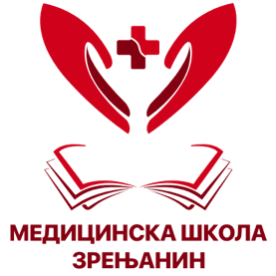 Зрењанин, Новосадска 2Ателефон/факс: 023/561-413е-mail: medicinskaskolazr@gmail.com  На основу образложених предлога стручних већа, Наставничко веће Медицинскешколе у Зрењанину је на седници, одржаној 30.8.2022. године, донело следећу ОДЛУКУО ИЗБОРУ УЏБЕНИКАСтручно веће лекара и психологијеСтручно веће српског језика и књижевности, српског језика као нематерњег, мађарскога језика, музичке уметности и ликовне културеСтручно  веће: Друштвених и хуманистичких наукаСтручно веће : страних језикаСтручно веће: хемије и биологијеСтручно  веће: математика, информатика и физикаСтручнио веће Наставника здравствене негеСтручнио веће фармацеута, козметичара и предузетништваЗрењанин, август месецРед.бројИме и презиме наставникаНаставни предметНазив уџбеникаМарта Макан ВаргаНемања РанковАнатомија и физиологија1.Анатомија и физиологија-др Александар Стајковац и сарадници,ЗУ,БГ, бр.650-02-62/96-03 од 24.06.1996.2.Анатомија и физиологија човека-Д.Обрадовић и Б.МилутиновићЗУ,БГ бр.650-02-00005/2021-03 од 22.04.2021.гДрагана ИваницаМарта Макан ВаргаМикробиологија са епидемиологијомМикробиологија са епидемиологијом-др Шпиро Радуловић ЗУ,Бг, бр.601-04-97/91 од 26.6.1991.Драгана ИваницаМарта Макан ВаргаХигијена и здравствено васпитањеХигијена и здравствено васпитање-др Михајло Николић и сарадници,ЗУ Бр.650-270/88 од 30.06.1988Драгана ИваницаМарта Макан ВаргаПатологија Патологија-др Радослав БоротаЗУ,БГ, бр.650-416/89 од 26.6.1989.Марта Макан ВаргаФармакологијаМедицинска биохемијаХирургија са негомИнтерне болести са негом Фармакологија-издање на мађ.језику,ЗУ,БГ 2002,бр.650-18/2188 од 24.о2.1988.Медицинска биохемија-В.Ђурић,ЗУ,БГ,2013,бе.650-02-47/95-03 од 23.02.2006.Хирургија са негом 1-З.Комненовић, ЗУ,БГ,2013,бр.650-02-00087/2005-06 од03.02.2006.Интерне болести са негом 2-Ј.Теодоровић,ЗУ,БГ,2020.бр.650-38/90 од 28.06.1990Немања ЧобановИнфектологијаИнфектологија,Д.Диклић,ЗУ БГ,бр 650-258/90 од 5.5.1990.Снежана ТицаЗдравствена психологија1.Здравствена психологија-Р.Обрадовић,ЗУ,БГ,2021.бр.650-02-134/2021-03 од 2.9.2021.2.Здр.психологија –А.Душкуновић и Н.Станковић,додатно наставно средство,Клет,БГ,бр.1667-3/2018 од 9.10.2018.3.Психологија за 2.и3.р.медицинске школе –Н.Хавелка,ЗУ Бг, бр 632-02-48/92-03 од 12.јуна 1992./алтернативно било који уџбеник психологије за гимназије одобрен од стране ЗУНапомена: Издања под бројем 2,3,4 су предложени као алтернатива ученицимаРед.бројИме и презиме наставникаНаставни предметНазив уџбеникаАнђела МарковићМаја ЂукићЈелена КуљићСрпски језик и књижевностМ. Павловић,Читанка за први разред гимназија и средњих стручних школа, Кlett, Београд, 650-02-124/2012-06, 2012.М. Павловић,Читанка за други разред гимназија и средњих стручних школа, Кlett, Београд, 650-02-602/2013-06, 2014.Љ. Бајић. М. Павловић, З. Мркаљ,Читанка за трећи разред гимназија и средњих стручних школа, Кlett, Београд, 650-02-557/2014-06, 2015.Љ. Бајић, М. Павловић, З. Мркаљ,Читанка за четврти разред гимназија и средњих стручних школа, Кlett, Београд, 650-02-449/2015-06, 2016.Весна Ломпар, Александра Антић,Граматика за први разред гимназија и средњих стручних школа, Кlett, Београд, 650-02-134/2012-06, 2012.В. Ломпар, А. Антић  Граматика за други разред гимназија и средњих стручних школа, Кlett, Београд, 650-02-572/2013-06,2014.В. Ломпар, А. Антић, Граматика за трећи разред гимназија и средњих стручних школа, Кlett, Београд, 650-02-516/2014-06, 2015.В. Ломпар, А. Антић,Граматика за четврти разред гимназија и средњих стручних школа, Кlett, Београд, 650-02-450/2015-06.2016.Ивана ЈосимовићСрпски као нематерњи језикГордана Штасни, Наташа Добрић, Душанка Звекић Душановић, Српска књижевност и језик за српски као нематерњи језик, за први разред гимназије, четворогодишњих и трогодишњих стручних школа, Завод за уџбенике,Београд, 650-02-362/2013-06,2013.Г. Штасни, Н. Добрић, Д. Звекић Душановић,Радна свеска за српски као нематерњи језик, Завод за уџбенике, Београд, 650-03-9/93-03,1993.Лабанц Елвира Цини ЗолтанМађарски језикЂерђ Пап, Пато Имре, Вајда Јожеф,Читанка са књижевнотеоријским појмовима за 1. разред средње школе, Завод за уџбенике, Београд,650-02-599/99-03, 1999.Музичка уметностСоња Маринковић, Музичка уметност/ Музичка култура за гимназије, Завод за уџбенике, Београд,632-03-9/93, 1993.  5.Ликовна култураБранка Гостовић,Ликовна култура за гимназије и стручне школе, Завод за уџбенике, Београд, 601-04-51/74,1990.Ред.бројИме и презиме наставникаНаставни предметНазив уџбеникаИгор Марков, Роберт ТакаричИсторијаНе постоји уџбеникГорица КрстићСоциологијаГрупа аутора, Социологија за 4. разред гимназије и трећи разред средње стручне школе;Милан Гађановић, Устав и права грађана за 4. разред гимназије и 3. разред средње стручне школе;Даниела СувочаревМиљан ЏефердановићМедицинска етикаЈован Марић, Јована Марић, Медицинска етика; Завод за уџбенике Београд, 2016.Маријана Анђић и Лазарела МајсторовићГизела Вуковић СакалГеографијаГеографија Србије – уџбеник за стручне школе, Милка Бубало – Живковић; Бојан Ђерчан и Даринка Максимовић, Завод за уџбенике, Београд 2019.Ред.бројИме и презиме наставникаНаставни предметНазив уџбеникаДаниел КишНемачки језикSchritte international, Silke Hilpert, Daniela Niebisch, Hueber Verlag, 2017 (650-02-646/2019-03)Deutsch.com 3, Gerhard Neuner, Hueber Verlag (650-02-212/2009-06)Душица МомирскиЕнглески језикReal Life – Pre-intermediate, Sarah Cunningham, Peter Moor, Pearson Longman (650-02-537/2019-03)од 04.02.2020Real Life – Intermediate, Sarah Cunningham, Peter Moor, Pearson Longman (650-02-122/2020-03)од 22.09.2020Оливера ТрифуњагићЕнглески језикFocu 2, Sue Kay, Pearson Longman, (650-02-223/2019-03) од 03.06.2019Focus 3, Sue Kay, Pearson Longman, (650-02-542/2019-03) од 30.12.2019Милица ЛукићЕнглески језикFocu 2, Sue Kay, Pearson Longman, (650-02-223/2019-03) од 03.06.2019Focus 3, Sue Kay, Pearson Longman, (650-02-542/2019-03) од 30.12.2019Јована НадрљанскиЛатински језикЛатински језик за први разред медицинске, ветеринарске и пољопривредне школе, Оливера Гемаљевић, ЈП Завод за издавање уЏбеника, (650-02-342/2008-06)од 2. 9. 2008. Год.Ред.бројИме и презиме наставникаНаставни предметНазив уџбеника1. Љубиша РадишићхемијаОПШТА ХЕМИЈА за I разред средње школеСлавољуб Ђукић, Радивој Николајевић,Милена Шурјановић;1991. година;Завод за уџбенике и наставна средства Београд,601-04-51/119 од 11.04.1991.годинеХЕМИЈА за III разред гимназијеприродно-математичког смера, медицинске,ветеринарске и школе за негу лепотеДр Александра Стојиљковић;1998.година;Завод за уџбенике и наставна средства Београд,650-168/89 од 15.03.1989.године2.Бранка МихајловхемијаОпшта хемија,Т.Недељковић; 2021. Нови Логос-Београд; 650-02-291/1/2012-06  oд 22.04.2013.Неорганска хемија,С. Рајић; 2020. Завод за издавање уџбеника-Београд; 650-02-00113/2011-06  од 22.02.2011.Органска хемија,Т.Недељковић; 2021. Нови Логос-Београд; 650-02-297/2014-06  од 15.12.2014.Теоријски основи Аналитичке хемијеДр. Томислав Јањић; Научна књига-Београд; 06-2703/1 од 07.12.1979.3.Чила Капор-Аналитичка хемија-Хемија-Хемија- изборни предмет-Аналитичка хемија за 2.разред медицинске школеАутори:Бранислава Станковић, Јелена Јорговић –Кремзер,Сока Драгулић- ЂинђићЗавод за уџбеника БеоградОпшта хемија за 1.разред средње школеАутори: Милоје Ракочевић, Розалија ХорватЗавод за уџбенике Београд4.Горан ЈањићбиологијаБиологија за први разред медицинске школе; Снежана Трифуновић, Завод за уџбенике, Београд, 2020, 650-01-407/2019-03 од 4.2.2020;5.Ангела ЛазарбиологијаНема уџбеника на мађарском наставном језику6.Ивана БојанићбиологијаБиологија за први разред медицинске школе; Снежана Трифуновић, Завод за уџбенике, Београд, 2020, 650-01-407/2019-03 од 4.2.2020;7.Жељка Томашев биологијаБиологија за први разред медицинске школе; Снежана Трифуновић, Завод за уџбенике, Београд, 2020, 650-01-407/2019-03 од 4.2.2020;Биологија за други разред медицинске школе; Снежана Трифуновић, Завод за уџбенике, Београд, 2021, 650-02-365/1/2020-03 од 30.6.2021;Биљана ГолошинбиологијаБиологија за први разред медицинске школе; Снежана Трифуновић, Завод за уџбенике, Београд, 2020, 650-01-407/2019-03 од 4.2.2020;Биологија за други разред медицинске школе; Снежана Трифуновић, Завод за уџбенике, Београд, 2021, 650-02-365/1/2020-03 од 30.6.2021;Ред.бројИме и презиме наставникаНаставни предметНазив уџбеникаНазив уџбеникаЈасмина БулатовићМатематика III1,3Милорад Јоковић, Иванка ТомићМатематика 12, Збирка задатака за 1. и 2. разред средње школе, Круг, Београд, 2010Вилмош ВидачМатематика I4Ж. Ивановић,             С. ОгњановићЗбирка задатака и тестова за I разред гимназија и техничких школа, Круг 2010650-02-185/2021-03 од 02.11.2021.Вилмош ВидачМатематика II4Ж. Ивановић,             С. ОгњановићЗбирка задатака и тестова за II разред гимназија и техничких школа, Круг 2010 650-02-34/2021-03 од 11.06.2021.Вилмош ВидачМатематика III4Ж. Ивановић,             С. ОгњановићЗбирка задатака и тестова за III разред гимназија и техничких школа, Круг 2010 650-02-63/2021-03 од 08.07.2021.Вилмош ВидачМатематика IV4Ж. Ивановић,             С. ОгњановићЗбирка задатака и тестова за IV разред гимназија и техничких школа, Круг 2010 650-02-259/2021-03 од 27.01.2022.Јована ИлинМатематика I1,2,3,5,6II1,2,3,5Милорад Јоковић, Иванка ТомићМатематика 12, Збирка задатака за 1. и 2. разред средње школе, Круг, Београд, 2010Јована ИлинМатематикаIII2,5Милорад Јоковић, Иванка ТомићМатематика 12, Збирка задатака за 1. и 2. разред средње школе, Круг, Београд, 2010Јована ИлинМатематика  IV5Милорад Јоковић, Иванка ТомићМатематика 34, Збирка задатака за 3. и 4. разред средње школе, Круг, Београд, 2008Марица ЈованићМатематика II6Милорад Јоковић, Иванка ТомићМатематика 12, Збирка задатака за 1. и 2. разред средње школе, Круг, Београд, 2010Наташа МарјановићРачунарство и информатика I5Мирсад ИмамовићРачунарство и информатика за први разред гимназија и средњих стручних школa, ЈП Завод за уџбенике, Београд, 2014650-02-681/2010-06 од 27.01.2011.Габријела Мезеи ЊергешФизика I4Милан Распопович, Богдан Пушара, Татјана БобичУџбеник са збирком задатака и приручником за лабораторијске вежбе за први разред средњих медицинских школа, Завод за уџбенике, Београд, 2018650-02-168/2017-03 од 12.03.2018.Габријела Мезеи ЊергешФизика II4Милан Распоповић,  Татјана БобићУџбеник физике са збирком задатака и приручником за лабораторијске вежбе за други разред средњих медицинских школа, Завод за уџбенике 2019Андреа НађРачунарство и информатикаI1,2,3,6Никола КлемРачунарство и информатика за I разред средње школе, Завод за уџбенике и наставна средства, 2017650-02-30/99-03 од 20.8.1999.Милана РакићМатематика IV1,2,3Милорад Јоковић, Иванка ТомићМатематика 34, Збирка задатака за 3. и 4. разред средње школе, Круг, Београд, 2008Кристина ЧисарФизика I1,2,3,5,6Милан Распопович, Богдан Пушара, Татјана Бобић  Физика са збирком задатака за први разред медицинске школе, Завод за издавање уџбеника, 2018650-02-168/2017-03 од 12.03.2018. Кристина ЧисарФизика II1,2,3,6Милан Распоповић, Татјана БобићУџбеник са збирком задатака и приручником за лабораторијске вежбе, Завод за уџбенике, Београд, 2019Золтан МелегиРачунарство и информатика I4Филип МарићИнформатика, Клет, 2014Ред.бројНазив уџбеникаАуторИздавач и година издања1.Здравствена нега 1Александар Баљозовић,Светислав Костић,Никола БаљозовићЗавод за уџбенике, Београд20122.Здравствена нега 2Александар Баљозовић,Ковина Јојкић,Ружица Хити,Никола БаљозовићЗавод за уџбенике и наставна средстваБеоград19963.Здравствена нега 3Радмила ПоповићЗавод за уџбенике и наставна средстваБеоград19954.Здравствена нега 4Биљана Путниковић,Милан Терзић,Сања Мазић,Славко МарковићЗавод за уџбенике, Београд20075.Прва помоћДрагана Павловић, Златко ВежаЗавод за издавање уџбеника20046.Интерна медицина са негом 1Јован Теодоровић и сараднициЗавод за уџбенике и наставна средстваБеоград20067.Интерна медицина са негом  2Јован Теодоровић и сараднициЗавод за уџбенике и наставна средстваБеоград20068.Хирургија са негом 1Зоран Комљеновић,Томислав РађеловићЗавод за уџбенике, Београд20069.Хирургија са негом 2Зоран Комљеновић,Томислав РађеловићЗавод за уџбенике, Београд200610.Специјална нега неуропсихијатријских болесникаЈован БукелићЗавод за уџбенике и наставна средстваБеоград200811.Гинекологија и акушерство са негомДрагомир Младеновић и сарЗавод за уџбенике и наставна средства,Београд 200612.Педијатрија са негомСветислав КостићЗавод за уџбенике и наставна средстваБеоград201113.Инфектологија са негомСлавица БошковићДата статус2013Ред.бројИме и презиме наставникаНаставни предметНазив уџбеника1.Неговановић ТатјанаФармакологијаФармакологија, Миленко Милошевић,Владислав Варагић   650-18/21-88 од 24.2.1988.  Фармакологија за други и четврти разред медицинске школе, 650-02-213/2012-06 oд 13.12.20122.Неговановић ТатјанаФармацеутско технолошке операције и поступциФармацеутска технологија 1 за 2. Разред медицинске школе, Кристијан Карин,  650-02-229/2009-06 од 15.10.2009.3.Неговановић ТатјанаКозметологијаКозметологија  за II и III разред,  Сенка Мазић,Живорад Ниџовић,  650-18/23-88 од 24.2.1988.4.Наташа Воргић УјчићМедицинска биохемијаМедицинска биохемија 1,  Нада Мајкић – Singh, 650-02-49/99-03 од 14.12.1999.5.Наташа Воргић УјчићТоксиколошка хемијаТоксиколошка хемија са основамапознавања лековa,  Сава Павков,Ана Стефановић,Милош Стоиљковић,  632-02-70/92-03 од 13.7.19926.Наташа Воргић УјчићСанитарна хемијаСанитарна хемија за четврти разред медицинске школе,  Сава Станимировић Даринка Станимировић,  650-18/30-88            од 24.02.1988.7.Наташа Воргић УјчићФармацеутска хемија са аналитиком лековаФармацеутска хемија 1 и 2, Милена Покрајац,Драгољуб Панић,  650-434/88 од 30.6.1988.8.Јањић ОлгицаМедицинска биохемијаМедицинска биохемија 1,  Нада Мајкић – Singh, 650-02-49/99-03 од 14.12.1999.9.Јањић ОлгицаФармацеутска технологијаФармацеутска технологија 3за четврти разред медицинске школе, Горица Попов,Снежана Стојменовић,  650-02-136/2009-06 од 11.9.2009.10.Јањић ОлгицаФармакогнозијаФармакогнозија,Рада Иванић,Љиљана Вићентијевић     650-18/31-88 од 24.2.198811.Ђурић – Марковић СашаФармацеутска технологијаФармацеутска технологија 3за четврти разред медицинске школе, Горица Попов,Снежана Стојменовић,  650-02-136/2009-06 од 11.9.2009.12.Ђурић – Марковић СашаФармакогнозијаФармакогнозија,Рада Иванић,Љиљана Вићентијевић     650-18/31-88 од 24.2.198813.Аћимов ЈеленаФармацеутска технологијаФармацеутска технологија 3за четврти разред медицинске школе, Горица Попов,Снежана Стојменовић,  650-02-136/2009-06 од 11.9.2009.14.Аћимов ЈеленаФармацеутска хемија са аналитиком лековаФармацеутска хемија 1 и 2, Милена Покрајац,Драгољуб Панић,  650-434/88 од 30.6.1988.15.Секулић ДрагињаПредузетништвоПредузетништво затрећи и четврти разред средње стручне школе,  СветиславПауновић, 650-02-286/2012- 06 од 6.2.2013.16.Петровић СлавицаПредузетништвоПредузетништво затрећи и четврти разред средње стручне школе,  СветиславПауновић, 650-02-286/2012- 06 од 6.2.2013.17.Стојановић ТијанаМасажаЕстетска нега 1за козметичког техничара,  Сенка Мазић,Биљана Ковчић,Јадранка Марковић,  650-02-51/96-06 од 4.6.1996.19.Ћетковић МиленаМасажаЕстетска нега 1за козметичког техничара,  Сенка Мазић,Биљана Ковчић,Јадранка Марковић,  650-02-51/96-06 од 4.6.1996.